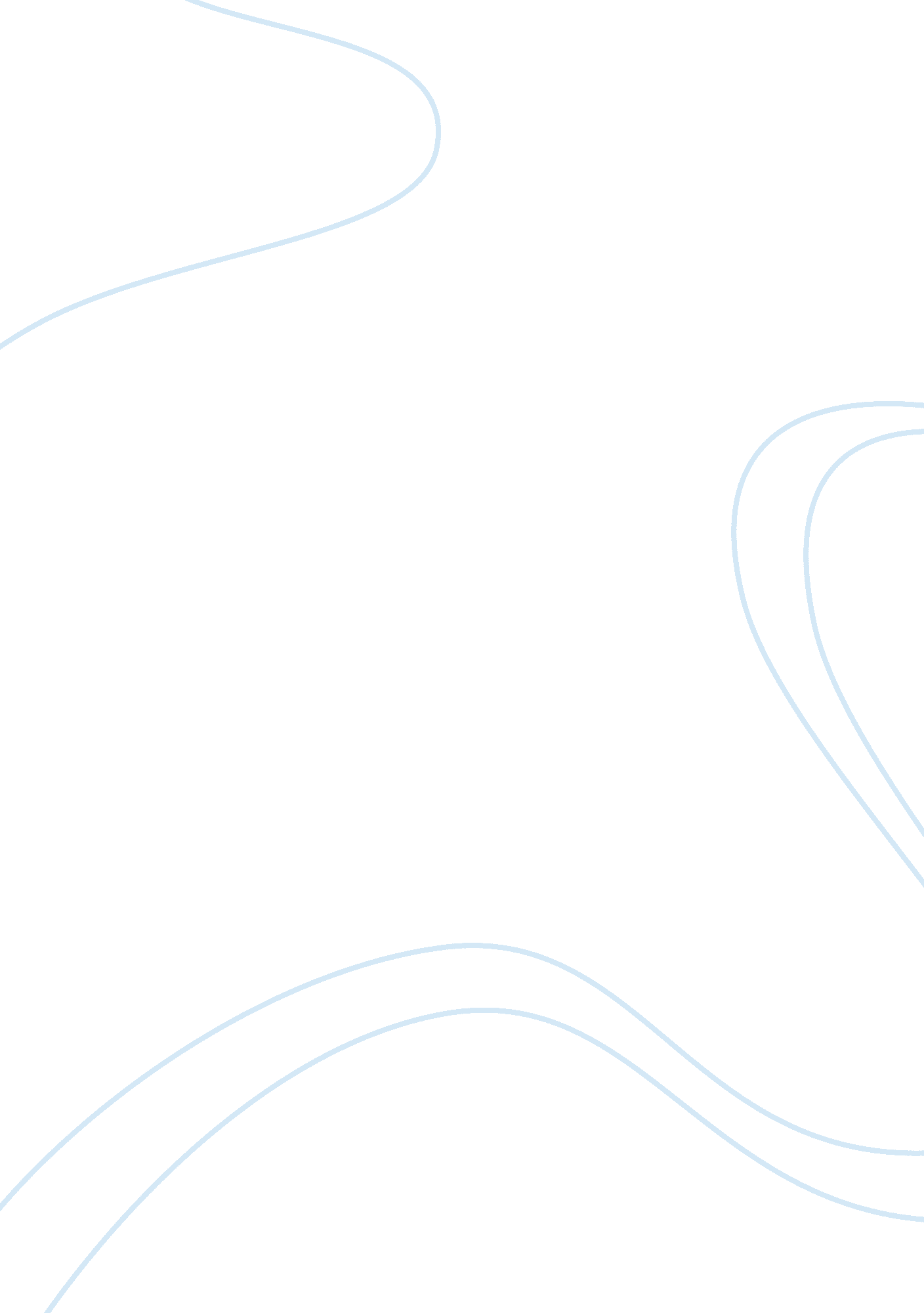 Gay couplesLinguistics, English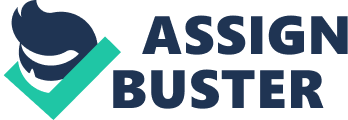 Your full November 25, Persuasive Essay Since nurture part of the nature vs. nurture debate holds a great importance, it cannot be said that same sex couples are not able to raise children having normal sex orientation. “ There is no proof that children who are parented by same sex couples turn out to be homosexuals in the future.” 
Family instability may take its toll on normal psychological development of children of both straight and same-sex couples, and so, it is not true that only gay parents prove to be bad parents by any means. They may prove to be better parents, as is suggested by Judith Stacey and Timothy Biblarz (qtd. in Cooke, para. 2), that two men or women can raise kids better in terms of sexual growth, than a man or a woman in a traditional home setting. Kids of gay couples do not have to see one of their parents involved in extra-marital affairs. They do not have to see their moms and dads fighting with each other every day (Sharee). Kids pay little attention to what the relationship between their parents is, or whether or not their relationship relates to societal norms or not. All they want is love, of parents towards them and also towards each other. So, the relationship between parents has nothing to do with children becoming homo- or hetero-sexual. 
To conclude, children of same-sex couples are all the same as children of gay couples. They get full attention from their parents, and this is all that is needed for healthy sexual growth. Becoming a homosexual is a matter of abnormal sexual orientation by nature, and not by nurture. 
Works Cited 
Cooke, Charles C. W. Is Gay Parenting Bad for the Kids? National Review Online, 2012. Web. 25 Nov 2012. < http://www. nationalreview. com/articles/302319/gay-parenting-bad-kids-charles-c-w-cooke# >. 
Sharee, Toya. My Two Dads: Is Gay Parenting Harmful for Children? Moguldom Media Group, 2012. Web. 24 Nov 2012. < http://madamenoire. com/189246/my-two-dads-is-gay-parenting-harmful-for-children/ >. 